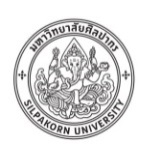 บันทึกข้อความส่วนงาน  คณะสถาปัตยกรรมศาสตร์  มหาวิทยาลัยศิลปากร  โทร.  102010ที่  อว  8608/	วันที่     	   ธันวาคม  2565เรื่อง	ขอความร่วมมือในการดำเนินโครงการบริการวิชาการ “............................................”เรียน	ผู้อำนวยการสำนักงานบริการวิชาการตามที่....................เชิญชวนให้มหาวิทยาลัยศิลปากรยื่นข้อเสนอเพื่อเป็นที่ปรึกษาดำเนินโครงการ “............................” มีระยะเวลาดำเนินงาน........วัน คือตั้งแต่วันที่............ถึงวันที่........ งบประมาณดำเนินงาน.............บาท (..........................) รายละเอียดตามหนังสือ.............ที่..........ลงวันที่.............. นั้นในการนี้ คณะสถาปัตยกรรมศาสตร์ มีความประสงค์ยื่นข้อเสนอโครงการดังกล่าว โดยมอบหมายให้.................................. อาจารย์ประจำภาควิชา......................... เป็นผู้รับผิดชอบโครงการเพื่อให้การดำเนินโครงการบริการวิชาการมีการบูรณาการร่วมกันของหน่วยงานภายในมหาวิทยาลัยศิลปากร จึงใคร่ขอความอนุเคราะห์จากสำนักงานบริการวิชาการ ดังนี้ดำเนินการยื่นข้อเสนอโครงการบริการวิชาการ โดยความร่วมมือระหว่างคณะสถาปัตยกรรมศาสตร์ และสำนักงานบริการวิชาการ มหาวิทยาลัยศิลปากรการจัดสรรรายได้ค่าบริการทางวิชาการจากรายได้โครงการ ขอให้จัดสรรดังนี้จัดสรรรายได้เป็นค่าบำรุงมหาวิทยาลัย		ในอัตราร้อยละ 4จัดสรรรายได้ให้แก่สำนักงานบริการวิชาการ	ในอัตราร้อยละ 4จัดสรรรายได้ให้แก่คณะสถาปัตยกรรมศาสตร์	ในอัตราร้อยละ 2จึงเรียนมาเพื่อโปรดพิจารณาให้ความอนุเคราะห์ต่อไปด้วย จักขอบคุณยิ่ง                                            (รองศาสตราจารย์ ดร.อภิรดี  เกษมศุข)               	คณบดีคณะสถาปัตยกรรมศาสตร์บันทึกข้อความส่วนงาน  คณะสถาปัตยกรรมศาสตร์  มหาวิทยาลัยศิลปากร  โทร.  102010ที่  อว  8608/	วันที่     	   ธันวาคม  2565เรื่อง	ขอความร่วมมือในการดำเนินโครงการบริการวิชาการ “............................................”เรียน	ผู้อำนวยการสำนักงานบริการวิชาการตามที่....................เชิญชวนให้มหาวิทยาลัยศิลปากรยื่นข้อเสนอเพื่อเป็นที่ปรึกษาดำเนินโครงการ “............................” มีระยะเวลาดำเนินงาน........วัน คือตั้งแต่วันที่............ถึงวันที่........ งบประมาณดำเนินงาน.............บาท (..........................) รายละเอียดตามหนังสือ.............ที่..........ลงวันที่.............. นั้นในการนี้ คณะสถาปัตยกรรมศาสตร์ มีความประสงค์ยื่นข้อเสนอโครงการดังกล่าว โดยมอบหมายให้.................................. อาจารย์ประจำภาควิชา......................... เป็นผู้รับผิดชอบโครงการเพื่อให้การดำเนินโครงการบริการวิชาการมีการบูรณาการร่วมกันของหน่วยงานภายในมหาวิทยาลัยศิลปากร จึงใคร่ขอความอนุเคราะห์จากสำนักงานบริการวิชาการ ดังนี้ดำเนินการยื่นข้อเสนอโครงการบริการวิชาการ โดยความร่วมมือระหว่างคณะสถาปัตยกรรมศาสตร์ และสำนักงานบริการวิชาการ มหาวิทยาลัยศิลปากรการจัดสรรรายได้ค่าบริการทางวิชาการจากรายได้โครงการ ขอให้จัดสรรดังนี้จัดสรรรายได้เป็นค่าบำรุงมหาวิทยาลัย		ในอัตราร้อยละ 4จัดสรรรายได้ให้แก่สำนักงานบริการวิชาการ	ในอัตราร้อยละ 4จัดสรรรายได้ให้แก่คณะสถาปัตยกรรมศาสตร์	ในอัตราร้อยละ 2จึงเรียนมาเพื่อโปรดพิจารณาให้ความอนุเคราะห์ต่อไปด้วย จักขอบคุณยิ่ง                                            (รองศาสตราจารย์ ดร.อภิรดี  เกษมศุข)               	คณบดีคณะสถาปัตยกรรมศาสตร์เรียน  คณบดี (ผ่านนางศรีรัตน์ กัลยาวุฒิพงศ์)	เพื่อโปรดพิจารณาลงนาม และส่งไปที่สำนักงานบริการวิชาการพิจารณาต่อไป          (....................................................)                 ผู้รับผิดชอบโครงการ